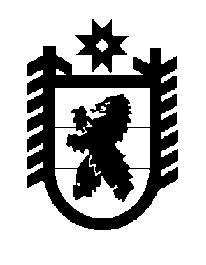 Российская Федерация Республика Карелия    ПРАВИТЕЛЬСТВО РЕСПУБЛИКИ КАРЕЛИЯПОСТАНОВЛЕНИЕот 15 ноября 2013 года № 325-Пг. ПетрозаводскО внесении изменений в постановление ПравительстваРеспублики Карелия от 5 февраля 2008 года № 24-ППравительство Республики Карелия п о с т а н о в л я е т:Пункт 2.1 Целей и условий предоставления субсидий юридическим лицам (за исключением субсидий государственным (муниципальным) учреждениям), индивидуальным предпринимателям, физическим лицам – производителям товаров, работ, услуг из бюджета Республики Карелия,  утвержденных постановлением Правительства Республики Карелия от                  5 февраля 2008 года № 24-П «О предоставлении субсидий юридическим лицам (за исключением субсидий государственным (муниципальным) учреждениям), индивидуальным предпринимателям, физическим лицам – производителям товаров, работ, услуг из бюджета Республики Карелия» (Собрание законодательства Республики Карелия, 2008, № 2, ст. 162;   № 7, ст. 945;  № 8, ст. 1019; № 11, ст. 1384; № 12, ст. 1571; 2009, № 1, ст. 56, 61; № 4,  ст.  362, 370; № 7, ст. 821; № 8, ст. 890; № 10, ст. 1149; № 11, ст. 1302;              № 12, ст. 1460; 2010, № 2, ст. 114, 137; № 6, ст. 697; № 12, ст. 1719; 2011, № 3, ст. 310; № 7, ст. 1065; № 10, ст. 1651; № 11, ст. 1843, 1847; № 12,                    ст. 2047, 2061, 2073, 2084, 2089, 2091; 2012, № 2, ст. 268; № 3, ст. 445; № 4, ст. 637, 645; № 6, ст. 1153; № 11, ст. 2024, 2025; № 12, ст. 2256, 2268;  2013, № 4, ст. 618; Карелия, 2013, 4 июня, 18 июня, 16 июля, 26 сентября), изложить в следующей редакции:«2.1. Субсидии предоставляются при соблюдении следующих условий:1) отсутствие у юридического лица, индивидуального предприни-мателя – производителя товаров, работ, услуг неисполненной обязанности по уплате налогов и сборов (в том числе по налогу на доходы физических лиц) в бюджет Республики Карелия по состоянию на первое число месяца, в котором направлено обращение о предоставлении субсидии;уплата юридическим лицом, индивидуальным предпринимателем – производителем товаров, работ, услуг в полном объеме текущих платежей по налогу на доходы физических лиц;выплата юридическим лицом, индивидуальным предпринимателем – производителем товаров, работ, услуг заработной платы работникам не ниже установленной Правительством Республики Карелия величины прожиточного минимума для трудоспособного населения Республики Карелия за квартал, предшествующий обращению о предоставлении субсидии;2) на цели, указанные в подпунктах 37, 40 пункта 2 настоящих        Целей и условий, при условии отсутствия у юридического лица,  индивидуального предпринимателя – производителя товаров, работ, услуг прироста недоимки по налогам и сборам (в том числе по налогу на доходы физических лиц) в бюджет Республики Карелия по состоянию на первое число месяца, в котором направлено обращение о предоставлении субсидии, по сравнению с суммой недоимки на конец отчетного периода.».Исполняющий обязанностиГлавы Республики Карелия                                                         О.Ю. Громов